Complete this form and upload it into the Plan of Study – Part I available in your Grad Rebel Gateway student portal. Once submitted, the form will route electronically for signatures. Upon approval by the Graduate College, a final copy of the form will be emailed to your Rebelmail account.Refer to the 2020-21 Graduate Catalog for degree requirements:https://catalog.unlv.edu/preview_program.php?catoid=31&poid=9391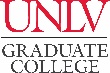 PLAN OF STUDY - Part IIMASTER OF SOCIAL WORK 
Advanced Standing: Thesis Track 2020-21CatalogCOURSE REQUIREMENTSBridge Courses - 12 CreditsBridge Courses - 12 CreditsBridge Courses - 12 CreditsBridge Courses - 12 CreditsBridge Courses - 12 CreditsBridge Courses - 12 CreditsBridge Courses - 12 CreditsBridge Courses - 12 CreditsCOURSE(Prefix & #)CREDITSGRADE (if completed)TERM(Taken/anticipated)SUBSTITUTION/TRANSFER (if applicable)SUBSTITUTION/TRANSFER (if applicable)SUBSTITUTION/TRANSFER (if applicable)SUBSTITUTION/TRANSFER (if applicable)COURSE(Prefix & #)CREDITSGRADE (if completed)TERM(Taken/anticipated)COURSECREDITSGRADEINSTITUTIONSW 707SW 734SW 736SW 776Concentration Courses - 18 CreditsComplete 18 credits of coursework from one of the following concentration areas in the catalog program page (link above).Concentration Courses - 18 CreditsComplete 18 credits of coursework from one of the following concentration areas in the catalog program page (link above).Concentration Courses - 18 CreditsComplete 18 credits of coursework from one of the following concentration areas in the catalog program page (link above).Concentration Courses - 18 CreditsComplete 18 credits of coursework from one of the following concentration areas in the catalog program page (link above).Concentration Courses - 18 CreditsComplete 18 credits of coursework from one of the following concentration areas in the catalog program page (link above).Concentration Courses - 18 CreditsComplete 18 credits of coursework from one of the following concentration areas in the catalog program page (link above).Concentration Courses - 18 CreditsComplete 18 credits of coursework from one of the following concentration areas in the catalog program page (link above).Concentration Courses - 18 CreditsComplete 18 credits of coursework from one of the following concentration areas in the catalog program page (link above).COURSE(Prefix & #)CREDITSGRADE(if completed)TERM(Taken/anticipated)SUBSTITUTION/TRANSFER (if applicable)SUBSTITUTION/TRANSFER (if applicable)SUBSTITUTION/TRANSFER (if applicable)SUBSTITUTION/TRANSFER (if applicable)COURSE(Prefix & #)CREDITSGRADE(if completed)TERM(Taken/anticipated)COURSECREDITSGRADEINSTITUTIONElective Courses - 6 CreditsComplete a minimum of six credits of Social Work electives, or other advisor-approved graduate-level courses.Elective Courses - 6 CreditsComplete a minimum of six credits of Social Work electives, or other advisor-approved graduate-level courses.Elective Courses - 6 CreditsComplete a minimum of six credits of Social Work electives, or other advisor-approved graduate-level courses.Elective Courses - 6 CreditsComplete a minimum of six credits of Social Work electives, or other advisor-approved graduate-level courses.Elective Courses - 6 CreditsComplete a minimum of six credits of Social Work electives, or other advisor-approved graduate-level courses.Elective Courses - 6 CreditsComplete a minimum of six credits of Social Work electives, or other advisor-approved graduate-level courses.Elective Courses - 6 CreditsComplete a minimum of six credits of Social Work electives, or other advisor-approved graduate-level courses.Elective Courses - 6 CreditsComplete a minimum of six credits of Social Work electives, or other advisor-approved graduate-level courses.COURSE(Prefix & #)CREDITSGRADE(if completed)TERM(Taken/anticipated)SUBSTITUTION/TRANSFER (if applicable)SUBSTITUTION/TRANSFER (if applicable)SUBSTITUTION/TRANSFER (if applicable)SUBSTITUTION/TRANSFER (if applicable)COURSE(Prefix & #)CREDITSGRADE(if completed)TERM(Taken/anticipated)COURSECREDITSGRADEINSTITUTIONThesis - 6 CreditsThesis - 6 CreditsThesis - 6 CreditsThesis - 6 CreditsThesis - 6 CreditsThesis - 6 CreditsThesis - 6 CreditsThesis - 6 CreditsCOURSE(Prefix & #)CREDITSGRADE(if completed)TERM(Taken/anticipated)SUBSTITUTION/TRANSFER (if applicable)SUBSTITUTION/TRANSFER (if applicable)SUBSTITUTION/TRANSFER (if applicable)SUBSTITUTION/TRANSFER (if applicable)COURSE(Prefix & #)CREDITSGRADE(if completed)TERM(Taken/anticipated)COURSECREDITSGRADEINSTITUTIONSW 796TOTAL CREDITS* Minimum credits required for graduation = 42GRADUATION POLICIESA minimum of 50 percent of the degree program must be 700-level courses excluding thesis, dissertation, or professional/scholarly paper. Individual departments may require more than the Graduate College minimum.Courses used to fulfill requirements for one degree may not be used toward another degree. A candidate for an advanced degree or graduate certificate must have a minimum Graduate Program Grade Point Average of 3.00 to be eligible to graduate or receive the certificate.Refer to the Thesis and Dissertation Format and Submission Guidelines webpage for a breakdown of requirements.Refer to the Graduate Catalog for all Academic, Transfer Credit, and program-related policies and requirements.